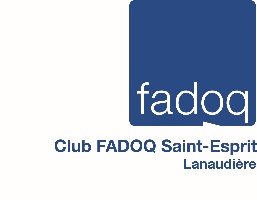      CLUB FADOQ SAINT-ESPRITLes Cœurs JoyeuxActivités 201915 janvier midi : 				buffet et ouverture du club12 février 17 h 30 : 			souper de la Saint-ValentinMars - avril : 				dîner de cabane à sucre (date à confirmer)7 mai 17 h : 				buffet de fermeture7 mai 19 h: 				Assemblée générale annuelleJuillet - août : 				voyage à confirmer		Tous les mardis de 13 h à 16 h 30 : 	jeux de cartes et jeux de sociétéInformation Francine Vendette, présidente450 559-6240